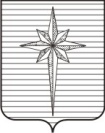 АДМИНИСТРАЦИЯ ЗАТО ЗВЁЗДНЫЙпостановление00.08.2018											  № 000Об утверждении Порядка разработки и утверждения схемы размещения нестационарных торговых объектов на территории ЗАТО ЗвёздныйВ соответствии со статьёй 10 Федерального закона от 28.12.2009 № 381-ФЗ «Об основах государственного регулирования торговой деятельности в Российской Федерации», Постановлением Правительства Пермского края от 28.11.2017 № 966-п «Об утверждении Порядка разработки и утверждения схемы размещения нестационарных торговых объектов», Уставом городского округа ЗАТО Звёздный Пермского края администрация ЗАТО Звёздный постановляет:1. Утвердить прилагаемый Порядок разработки и утверждения схемы размещения нестационарных торговых объектов на территории ЗАТО Звёздный.2. Опубликовать (обнародовать) настоящее постановление установленным порядком в информационном бюллетене ЗАТО Звёздный «Вестник Звёздного».3. Настоящее постановление вступает в силу после дня его официального опубликования.4. Контроль за исполнением постановления возложить на заместителя главы администрации ЗАТО Звёздный по развитию территории, руководителя отдела по развитию территории Волкову М.А.Глава администрации ЗАТО Звёздный 					А.М. ШвецовУТВЕРЖДЕНпостановлениемадминистрации ЗАТО Звёздныйот 00.08.2018 № 000ПОРЯДОКразработки и утверждения схемы размещения нестационарныхторговых объектов на территории ЗАТО Звёздный1. Общие положения1.1. Настоящий Порядок определяет принципы разработки схемы размещения нестационарных торговых объектов на территории  ЗАТО Звёздный (далее – Схема), процедуру разработки и утверждения Схемы, а также внесения изменений в Схему.Настоящий Порядок распространяется на нестационарные торговые объекты, расположенные на земельных участках, которые находятся в муниципальной собственности и собственность на которые не разграничена, в зданиях, строениях и сооружениях, находящихся в муниципальной собственности.1.2. Размещение нестационарных торговых объектов на земельных участках, в зданиях, строениях и сооружениях, находящихся в государственной или муниципальной собственности, осуществляется на основании Схемы.1.3. Включение нестационарных торговых объектов в Схему осуществляется в следующих целях:1.3.1. достижение установленных нормативов минимальной обеспеченности населения ЗАТО Звёздный площадью торговых объектов;1.3.2. размещение нестационарных торговых объектов, используемых субъектами малого или среднего предпринимательства, осуществляющими торговую деятельность на территории ЗАТО Звёздный;1.3.3. формирование торговой инфраструктуры ЗАТО Звёздный с учетом видов и типов торговых объектов, а также форм торговли;1.3.4. повышение доступности товаров для населения.1.4. Для целей настоящего Порядка используются следующие основные понятия:1.4.1. торговая деятельность (далее также торговля) – вид предпринимательской деятельности, связанный с приобретением и продажей товаров;1.4.2. розничная торговля – вид торговой деятельности, связанный с приобретением и продажей товаров для использования их в личных, семейных, домашних и иных целях, не связанных с осуществлением предпринимательской деятельности;1.4.3. субъект торговли – юридические лица и индивидуальные предприниматели, организующие и осуществляющие торговую деятельность;1.4.4. торговый объект – здание или часть здания, строение или часть строения, сооружение или часть сооружения, специально оснащенные оборудованием, предназначенным и используемым для выкладки, демонстрации товаров, обслуживания покупателей и проведения денежных расчетов с покупателями при продаже товаров;1.4.5. стационарный торговый объект – торговый объект, представляющий собой здание или часть здания, строение или часть строения, прочно связанные фундаментом такого здания, строения с земельным участком и подключенные (технологически присоединенные) к сетям инженерно-технического обеспечения;1.4.6. нестационарный торговый объект – торговый объект, представляющий собой временное сооружение или временную конструкцию, не связанные прочно с земельным участком вне зависимости от наличия или отсутствия подключения (технологического присоединения) к сетям инженерно-технического обеспечения, в том числе передвижное сооружение;1.4.7. павильон – нестационарный торговый объект, представляющий собой отдельно стоящее строение (часть строения) или сооружение (часть сооружения) с замкнутым пространством, имеющее торговый зал и рассчитанное на одно или несколько рабочих мест продавцов;1.4.8. киоск – нестационарный торговый объект, представляющий собой сооружение без торгового зала с замкнутым пространством, внутри которого оборудовано одно рабочее место продавца и осуществляется хранение товарного запаса;1.4.9. палатка – нестационарный торговый объект, представляющий собой оснащенную прилавком легковозводимую сборно-разборную конструкцию, образующую внутреннее пространство, не замкнутое со стороны прилавка, предназначенный для размещения одного или нескольких рабочих мест продавцов и товарного запаса на один день торговли;1.4.10. лоток – передвижной нестационарный торговый объект, представляющий собой временную конструкцию, предназначенную для выкладки и демонстрации товаров, при необходимости оснащенную оборудованием для обеспечения сохранности товаров и подготовки их к продаже;1.4.11. контейнер – передвижной нестационарный торговый объект, представляющий собой полностью или частично закрытую емкость, предназначенную для помещения в нее товаров;1.4.12. автомагазин, автолавка, автоприцеп – передвижной нестационарный торговый объект, представляющий собой автотранспортное средство, используемое для целей осуществления торговой деятельности;1.4.13. сезонное (летнее) кафе – нестационарный торговый объект, размещаемый (обустраиваемый) на участке территории, непосредственно примыкающей к стационарному торговому объекту (объекту общественного питания), или отдельно стоящий, используемый для более полного удовлетворения потребностей населения в продуктах питания и прохладительных напитках;1.4.14. торговый автомат (вендинговый автомат) – нестационарный торговый объект, представляющий собой техническое устройство, предназначенное для автоматизации процессов продажи, оплаты и выдачи штучных товаров в потребительской упаковке в месте нахождения устройства без участия продавца.1.4.15. торговая площадь нестационарного торгового объекта – помещение, предназначенное для выкладки, демонстрации товаров, обслуживания покупателей и проведения денежных расчетов с покупателями при продаже товаров, прохода покупателей;1.4.16. специализация нестационарного торгового объекта – торговая деятельность, при которой 80 и более процентов всех предлагаемых к продаже товаров (услуг) от их общего количества составляют товары (услуги) одной группы, в том числе мясо и мясная продукция; молоко и молочная продукция; хлеб, хлебобулочные и кондитерские изделия; рыба и морепродукты; непродовольственные товары; цветы и другие растения; овощи и фрукты; общественное питание и продукция общественного питания; быстрое питание (готовая еда); мороженое и прохладительные напитки, за исключением деятельности по реализации печатной продукции и питьевой воды;1.4.17. специализация нестационарного торгового объекта «Печать» – торговая деятельность, при которой 60 и более процентов всех предлагаемых к продаже товаров (услуг) от их общего количества составляет печатная продукция, включая периодические печатные издания;1.4.18. специализация нестационарного торгового объекта «Вода» – торговая деятельность, при которой 100 процентов всех предлагаемых к продаже товаров составляют питьевая вода и тара под нее;1.4.19. учетный номер нестационарного торгового объекта – уникальный номер, присваиваемый каждому предусмотренному Схемой нестационарному торговому объекту, используемый в целях учета нестационарных торговых объектов, размещаемых в пределах территории ЗАТО Звёздный;1.4.20. Схема – документ, состоящий из текстовой и графической частей, определяющий места размещения нестационарных торговых объектов на территории муниципального образования Пермского края и содержащий сведения о виде, площади, адресных ориентирах, периоде размещения, специализации объекта, собственнике земельного участка, здания, строения, сооружения на (в) котором расположен нестационарный торговый объект, статусе нестационарного торгового объекта, определенного в соответствии с пунктом 1.11 настоящего Порядка.1.5. Настоящий Порядок не распространяется на отношения, связанные с размещением нестационарных торговых объектов, расположенных на территории розничных рынков, ярмарок и при проведении массовых мероприятий. Размещение нестационарных торговых объектов при проведении массовых мероприятий осуществляется в установленном администрацией ЗАТО Звёздный порядке.1.6. Места размещения нестационарных торговых объектов, включенные в Схему, должны соответствовать требованиям, установленным законодательством Российской Федерации и Пермского края.1.7. Номенклатура специализаций нестационарных торговых объектов, минимальный ассортиментный перечень и номенклатура дополнительных групп товаров в соответствии со специализацией нестационарных торговых объектов утверждаются соответствующим постановлением администрации ЗАТО Звёздный.1.8. Включение в Схему нестационарных торговых объектов, расположенных на земельных участках, в зданиях, строениях и сооружениях, находящихся в государственной собственности (в федеральной собственности или в собственности Пермского края), осуществляется в соответствии с Правилами включения нестационарных торговых объектов, расположенных на земельных участках, в зданиях, строениях и сооружениях, находящихся в государственной собственности, в схему размещения нестационарных торговых объектов, утвержденными Постановлением Правительства Российской Федерации от 29.09.2010 № 772.1.9. Размещение нестационарного торгового объекта, место которого не предусмотрено в Схеме или в отношении которого не установлены правовые основания для его размещения, не допускается.1.10. Размещение нестационарных торговых объектов осуществляется администрацией ЗАТО Звёздный и субъектами торговли.1.11. Торговая деятельность в нестационарных торговых объектах, размещение которых предусмотрено Схемой, осуществляется:в нестационарных торговых объектах, принадлежащих ЗАТО Звёздный, размещаемых администрацией ЗАТО Звёздный, – на основании договора на осуществление торговой деятельности в нестационарном торговом объекте;в нестационарных торговых объектах, принадлежащих субъектам торговли, размещаемых субъектами торговли, – на основании договора на право размещения нестационарного торгового объекта.1.12. Договор на осуществление торговой деятельности в нестационарном торговом объекте, договор на размещение нестационарного торгового объекта заключаются администрацией ЗАТО Звёздный с субъектами торговли по результатам аукциона в электронной форме на срок 5 лет, за исключением случаев заключения договора на право размещения передвижного нестационарного торгового объекта.Договор на размещение передвижного нестационарного торгового объекта, в том числе палатки, заключается администрацией ЗАТО Звёздный с субъектами торговли по результатам аукциона в электронной форме. Срок действия договора на размещение передвижного нестационарного торгового объекта устанавливается в документации на проведение аукциона в электронной форме на право заключения такого договора. Порядок заключения договора на размещение сезонного (летнего) кафе, размещаемого (обустраиваемого) на участке территории, непосредственно примыкающем к стационарному торговому объекту (объекту общественного питания), в том числе срок его действия, определяется администрацией ЗАТО Звёздный.2. Требования к разработке Схемы2.1. Схема разрабатывается с учетом:2.1.1. необходимости обеспечения устойчивого развития территории ЗАТО Звёздный, в том числе с учетом Генерального плана ЗАТО Звёздный, схема территориального планирования ЗАТО Звёздный, Правил землепользования и застройки ЗАТО Звёздный (в том числе с учетом установленных градостроительных регламентов), документации по планировке территорий (в том числе с учетом возможности размещения нестационарных торговых объектов в границах образуемых и изменяемых земельных участков);2.1.2. необходимости достижения нормативов минимальной обеспеченности населения ЗАТО Звёздный площадью торговых объектов;2.1.3. размещения существующих стационарных торговых объектов и планов по их развитию.2.2. При разработке Схемы следует руководствоваться следующими принципами:2.2.1. Схемой должно предусматриваться размещение не менее 60 процентов нестационарных торговых объектов, используемых субъектами малого или среднего предпринимательства, осуществляющими торговую деятельность, от общего количества нестационарных торговых объектов;2.2.2. нестационарные торговые объекты должны размещаться с учетом обеспечения свободного движения пешеходов, доступа потребителей к объектам торговли, в том числе обеспечения безбарьерной среды жизнедеятельности для инвалидов и иных маломобильных групп населения, беспрепятственного подъезда спецтранспорта при чрезвычайных ситуациях, а также с соблюдением пожарных и санитарных требований;2.2.3. нестационарные торговые объекты не должны ухудшать условия проживания и отдыха населения;2.2.4. места размещения нестационарных торговых объектов не должны нарушать внешний архитектурный облик сложившейся застройки.Нестационарные торговые объекты, размещаемые на территории ЗАТО Звёздный, должны соответствовать нормативным требованиям к внешнему облику нестационарного торгового объекта, утвержденным приказом Министерства строительства и архитектуры Пермского края от 4 июня 2018 года № СЭД-35-01-12-138 «Об утверждении нормативных требований к внешнему облику нестационарных торговых объектов в Пермском крае в виде типовых архитектурных решений внешнего вида нестационарных торговых объектов».в период с 1 мая по 1 октября рядом с киосками, павильонами допускается размещение холодильного оборудования для реализации прохладительных безалкогольных напитков;2.2.5. Схема не должна предусматривать размещение нестационарных торговых объектов:2.2.5.1. на газонах, цветниках и прочих объектах озеленения, детских и спортивных площадках, площадках для отдыха;2.2.5.2. на остановочных пунктах пассажирского транспорта общего пользования, а также в 10-метровой зоне от границ посадочных площадок, за исключением нестационарных торговых объектов со специализацией «Печать»;2.2.5.3. на земельных участках, предоставленных гражданам или юридическим лицам, зарезервированных для государственных или муниципальных нужд либо изъятых из оборота или ограниченных в обороте в соответствии с законодательством Российской Федерации;2.2.5.4. в пределах треугольников видимости нерегулируемых пешеходных переходов, перекрестков и примыканий улиц и дорог;2.2.5.5. на тротуарах, за исключением нестационарных торговых объектов со специализацией «Печать», «Мороженое и прохладительные напитки», размещение которых допускается при условии, что ширина тротуара составляет не менее 3 метров.3. Разработка и утверждение проекта Схемы3.1. Проект Схемы разрабатывается уполномоченным органом и утверждается постановлением администрации ЗАТО Звёздный.Уполномоченным органом по разработке Схемы является отдел по развитию территории администрации ЗАТО Звёздный (далее – уполномоченный орган).3.2. Схема разрабатывается на период не менее 5 лет.3.3. Схема состоит из двух частей:3.3.1. текстовая часть  по форме согласно приложению к настоящему Порядку.Проект текстовой части Схемы (проект изменений и дополнений в Схему) разрабатывает уполномоченный орган;3.3.2. графическая часть, разрабатываемая в виде карты ЗАТО Звёздный с предусмотренными на ней возможными местами размещения нестационарных торговых объектов.Проект графической части Схемы разрабатывает структурное подразделение администрации ЗАТО Звёздный, уполномоченное в сфере градостроительной деятельности.3.4. Проект Схемы размещается на официальном сайте органов местного самоуправления ЗАТО Звёздный в информационно-телекоммуникационной сети «Интернет» www.zvezdny.permarea.ru (далее – сайт) для публичного обсуждения.В течение 10 календарных дней со дня размещения проекта Схемы на сайте уполномоченный орган принимает и рассматривает замечания и предложения к проекту Схемы, поступившие от заинтересованных лиц.В течение 5 календарных дней со дня окончания срока, установленного в абзаце втором настоящего пункта, уполномоченный орган дорабатывает проект Схемы согласно поступившим замечаниям и предложениям, не противоречащим требованиям, установленным законодательством и настоящим Порядком, и направляет его структурным подразделениям администрации ЗАТО Звёздный и иным органам, указанным в пунктах 3.5 и 3.7 настоящего Порядка.3.5. Проект Схемы направляется на согласование:3.5.1. структурным подразделениям администрации ЗАТО Звёздный, уполномоченным в области:3.5.1.1. градостроительной деятельности;3.5.1.2. использования, распоряжения и охраны земель;3.5.1.3. организации благоустройства территории ЗАТО Звёздный; 3.5.1.4. охраны окружающей среды;3.5.1.5. дорожной деятельности в отношении соответствующих автомобильных дорог, создания условий для предоставления транспортных услуг населению и организации транспортного обслуживания населения;3.5.1.6. распоряжения муниципальным имуществом;3.5.2. исполнительному органу государственной власти Пермского края в области охраны объектов культурного наследия (если Схема предусматривает размещение нестационарных торговых объектов на территории зон охраны объектов культурного наследия, достопримечательных мест);3.5.3. Министерству промышленности, предпринимательства и торговли Пермского края.3.6. Структурные подразделения администрации ЗАТО Звёздный и иные органы, указанные в пункте 3.5  настоящего Порядка, рассматривают представленный им на согласование проект Схемы, принимают решение о согласовании проекта Схемы или мотивированное решение об отказе в согласовании проекта Схемы и направляют письменное уведомление о принятом решении уполномоченному органу в течение 14 календарных дней со дня поступления проекта Схемы на согласование.В случае ненаправления уполномоченному органу письменного уведомления о принятии решения о согласовании либо мотивированного решения об отказе в согласовании проекта Схемы в срок, указанный в абзаце втором настоящего пункта, проект Схемы считается согласованным соответствующим структурным подразделением администрации ЗАТО Звёздный или иным органом.3.7. Проект Схемы направляется для уведомления:3.7.1. в ФГКУ «Специальное управление ФПС № 34 МЧС России»;3.7.2. в Центральный территориальный отдел Управления Федеральной службы по надзору в сфере защиты прав потребителей и благополучия человека по Пермскому краю.3.8. Мотивированные решения об отказе в согласовании проекта Схемы, поступившие от структурных подразделений администрации ЗАТО Звёздный и иных органов, указанных в пункте 3.5 настоящего Порядка, замечания, предложения о внесении изменений и дополнений в проект Схемы, поступившие от структурных подразделений администрации ЗАТО Звёздный и иных органов, указанных в пунктах 3.5 и 3.7 настоящего Порядка, рассматриваются уполномоченным органом на предмет соответствия пункту 2.2 настоящего Порядка, который по результатам рассмотрения в течение 3 календарных дней со дня их поступления принимает одно из следующих решений:3.8.1. внести изменения и (или) дополнения в проект Схемы  – в случае, если представленные мотивированные решения об отказе в согласовании проекта Схемы, замечания, предложения о внесении изменений и дополнений в проект Схемы соответствуют пункту 2.2 настоящего Порядка;3.8.2. отказать во внесении изменений и (или) дополнений в проект Схемы в соответствии с мотивированными решениями об отказе в согласовании проекта Схемы, замечаниями, предложениями о внесении изменений и дополнений в проект Схемы с направлением письменного мотивированного ответа в адрес соответствующего структурного подразделения администрации ЗАТО Звёздный или иного органа – в случае, если представленные данным структурным подразделением администрации ЗАТО Звёздный или иным органом мотивированное решение об отказе в согласовании проекта Схемы, замечания, предложения о внесении изменений и дополнений в проект Схемы не соответствуют пункту 2.2 настоящего Порядка.3.9. В случае принятия решения, указанного в пункте 3.8.1 настоящего Порядка, проект Схемы дорабатывается уполномоченным органом и направляется на повторное согласование органам и структурным подразделениям администрации ЗАТО Звёздный, указанным в пункте 3.5 настоящего Порядка, в течение 5 календарных дней со дня принятия данного решения.Указанные органы и структурные подразделения администрации ЗАТО Звёздный должны принять решение о согласовании либо мотивированное решение об отказе в согласовании проекта Схемы в течение 5 календарных дней со дня поступления доработанного проекта Схемы на согласование.В случае непредоставления уполномоченному органу письменного уведомления о принятии решения о согласовании либо мотивированного решения об отказе в согласовании проекта Схемы в сроки, указанные в абзаце втором настоящего пункта, проект Схемы считается согласованным соответствующим органом.3.10. Схема утверждается постановлением администрации ЗАТО Звёздный не позднее 14 календарных дней после дня принятия решения о согласовании проекта Схемы всеми органами и структурными подразделениями, указанными в пункте 3.5 настоящего Порядка.Утвержденную Схему уполномоченный орган в течение 5 календарных дней со дня ее утверждения направляет в Министерство промышленности, предпринимательства и торговли Пермского края.3.11. Утвержденная Схема подлежит опубликованию в порядке, установленном для официального опубликования муниципальных правовых актов ЗАТО Звёздный, а также размещению на официальных сайтах органов местного самоуправления ЗАТО Звёздный и Министерства промышленности, предпринимательства и торговли Пермского края в информационно-телекоммуникационной сети «Интернет».4. Внесение изменений и дополнений в Схему4.1. Изменения и (или) дополнения в Схему вносятся при наличии мотивированных предложений в следующих случаях:4.1.1. новая застройка микрорайонов ЗАТО Звёздный;4.1.2. ремонт и реконструкция автомобильных дорог;4.1.3. восполнение недостатка стационарных торговых объектов при недостижении установленного норматива минимальной обеспеченности населения ЗАТО Звёздный площадью торговых объектов;4.1.4. необходимость реализации муниципальных программ, приоритетных направлений деятельности органов местного самоуправления ЗАТО Звёздный в сфере социально-экономического развития;4.1.5. принятие решений о развитии застроенных территорий;4.1.6. изменение градостроительных регламентов;4.1.7. изъятие земельных участков для государственных или муниципальных нужд;4.1.8. реализация мероприятий по благоустройству территории ЗАТО Звёздный, в результате которых не предполагается размещение на данной территории нестационарных торговых объектов.4.2. Предложения о внесении изменений и (или) дополнений в Схему в случаях, указанных в пункте 4.1 настоящего Порядка, направляются в уполномоченный орган.Уполномоченный орган в течение 10 календарных дней со дня поступления предложений, указанных в абзаце первом настоящего пункта, рассматривает их на предмет соответствия настоящему Порядку и принимает одно из следующих решений:4.2.1. разработать проект правового акта о внесении изменений и (или) дополнений в Схему – в случае, если представленные предложения соответствуют пункту 2.2 настоящего Порядка;4.2.2. отказать в принятии предложений, указанных в пункте 4.2.1 настоящего Порядка,  с направлением письменного мотивированного ответа – в случае, если представленные предложения не соответствуют пункту 2.2 настоящего Порядка.4.3. Проект правового акта о внесении изменений и (или) дополнений в Схему разрабатывается уполномоченным органом в течение 14 календарных дней со дня принятия решения о разработке проекта правового акта о внесении изменений и (или) дополнений в Схему.4.4. Разработанный проект правового акта о внесении изменений и (или) дополнений в Схему подлежит согласованию, направлению для уведомления, утверждению и опубликованию в порядке, установленном для разработки и утверждения проекта Схемы разделом 3 настоящего Порядка, за исключением случая исключения мест размещения нестационарных торговых объектов из Схемы.В случае исключения мест размещения нестационарных торговых объектов из Схемы разработанный проект правового акта не подлежит согласованию и направлению его для уведомления в органы и структурные подразделения администрации ЗАТО Звёздный, определенные пунктами 3.5, 3.7 настоящего Порядка.4.5. Внесение в Схему изменений не может служить основанием для пересмотра мест размещения нестационарных торговых объектов, строительство, реконструкция или эксплуатация которых были начаты до внесения соответствующих изменений.В случае внесения в Схему изменений по основаниям, указанным в пункте 4.1 настоящего Порядка, в результате которых место размещения нестационарного торгового объекта исключается из Схемы, уполномоченный орган обязан предложить субъекту торговли, осуществляющему торговую деятельность в данном нестационарном торговом объекте, альтернативное место размещения нестационарного торгового объекта на период до окончания срока действия договора на право размещения нестационарного торгового объекта на месте, исключаемом из Схемы.Порядок предоставления субъекту торговли, осуществляющему торговую деятельность в нестационарном торговом объекте, размещенном на месте, исключаемом из Схемы, альтернативного места размещения нестационарного торгового объекта на период до окончания срока действия договора на право размещения нестационарного торгового объекта или договора на осуществление торговой деятельности в нестационарном торговом объекте на месте, исключаемом из Схемы, устанавливается соответствующим постановлением администрации ЗАТО Звёздный. В случае согласия субъекта торговли на изменение места размещения нестационарного торгового объекта администрация ЗАТО Звёздный заключает с данным субъектом торговли дополнительное соглашение к договору на право размещения нестационарного торгового объекта или к договору на осуществление торговой деятельности в части изменения места размещения нестационарного торгового объекта.Альтернативное место размещения нестационарного торгового объекта должно обеспечивать сохранение вида, площади и специализации нестационарного торгового объекта.Приложениек Порядкуразработки и утверждениясхемы размещениянестационарных торговыхобъектовФОРМАСХЕМАразмещения нестационарных торговых объектов на территориигородского округа ЗАТО ЗвёздныйУчетный номер нестацио-нарного торгового объектаАдресные ориентиры нестационар-ного торгового объекта/терри-ториальная зона/районВид нестационарного торгового объектаСпециализация нестационарно-го торгового объектаПлощадь нестационар-ного торгового объектаПлощадь земельного участка, здания, строения, сооружения, на (в) котором расположен нестационарный торговый объектСобственник земельного участка, здания, строения, сооружения, на (в) котором расположен нестационарный торговый объектКадастровый номер земельного участка, здания, строения, сооружения, на (в) котором расположен нестационарный торговый объект (при наличии)Статус нестационарного торгового объекта (муниципальный/частный)123456789